Next StepsCounter representations received during the statutory 8 week consultation period will in due course be published online and made available for inspection at Mossley Mill and Antrim Civic Centre. Representations and Counter Representations will be submitted to the Department for Infrastructure in due course, where they will be considered as part of the Independent Examination process.  All published data will comply with our Local Development Plan Privacy Notice, which is available on our Council website at: www.antrimandnewtownabbey.gov.uk/gdpr/planning-gdpr.Contact Us  For further assistance, please contact the Forward Planning Team :By Post – Forward Planning Team Mossley Mill Carnmoney Road North, NewtownabbeyBT36 5QABy Email – planning@antrimandnewtownabbey.gov.ukBy Telephone – 0300 123 6677Antrim and Newtownabbey Borough Council complies with the General Data Protection Regulation (GDPR) by producing a specific Local Development Plan Privacy Notice, which lets you know how we manage any personal information we receive from you. It contains the standards you can expect when we ask for, or hold, your personal information and an explanation of our information management security policy. The Local Development Plan Privacy Notice can be found on our website at www.antrimandnewtownabbey.gov.uk/gdpr/planning-gdpr/.Please note that when you make a counter-representation to the Local Development Plan your personal information (with the exception of personal telephone numbers, signatures, email addresses or sensitive personal data) will be made publicly available on the Council’s website.Copies of all representations will be provided to the DfI and an Independent Examiner (a third party) as part of the submission of the Local Development Plan for Independent Examination. A Programme Officer will also have access to this information during the IE stages of the Plan preparation.DfI, the Programme Officer and the Independent Examiner(s) will, upon receipt, be responsible for the processing of your data in line with prevailing legislation.Please tick to confirm that you have read and understood the Council’s Local Development Plan Privacy Notice. 	I confirm that I have read and understood the Local Development Plan privacy notice and I give my consent for Antrim and Newtownabbey Borough Council to hold my personal data for the purposes outlined. You can contact the Council’s Data Protection Officer via:Post - Antrim Civic Centre, 50 Styles Way, Antrim BT41 2UBEmail - DPO@antrimandnewtownabbey.gov.ukPhone - 028 9446 3113Please specify if you are responding as an individual, as an organisation, or as an agent acting on behalf of an individual, group or organisation? If you are responding as an agent or representing an organisation you will be the main point of contact for your client/organisation.(Please select only one item) 	Individual 	Organisation     Agent Your comments should be set out in full.  This will help the Independent Examiner understand the issues you raise. You will only be able to submit further additional information to the Independent Examination if the Independent Examiner invites you to do so. Have you submitted a representation to the Council regarding the draft Plan Strategy? Yes 					No  If yes, please provide your reference number and a summary of the main issue(s) raised in your representation below.  (Continue on a separate sheet if necessary)Any person can make a counter representation in relation to a site specific representation.  The purpose of a counter representation is to provide an opportunity to respond to proposed changes to the draft Plan Strategy as a result of representations submitted under the Planning (Local Development Plan) Regulations (Northern Ireland) 2015. Please provide the reference number of the representation to which your counter representation relates to: (if you wish to submit several counter representations relating to several separate representations we would encourage you to fill out separate forms, in order to keep your comments clear and concise.)Please give reasons for your counter representation. You are advised that your counter representation should be based on the soundness test(s) identified in the above-referenced representation and the sustainability of the draft Plan Strategy. Please note: Your counter representation must not propose any new changes of the draft Plan Strategy.  Your counter representation should be submitted in full and cover succinctly all the information, evidence, and any supporting information necessary to support/justify your submission. This representation will be considered during the Independent Examination and there will be no further opportunity to submit information unless the Commissioner requests it.   (Continue on a separate sheet if necessary)Signature:   							Date: Thank you for your response.Personal DetailsAgent Details (If Applicable)TitleFirst NameLast NameJob Title (where relevant)Organisation (where relevant)Client Name (where relevant) Address Post CodeTelephone NumberEmail Address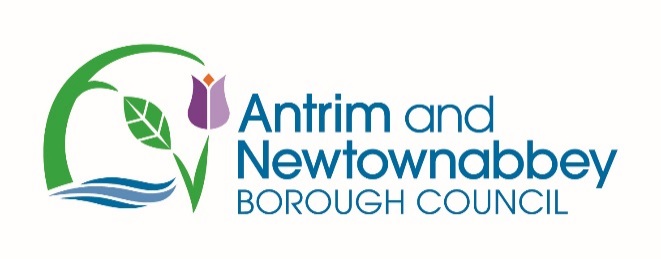 